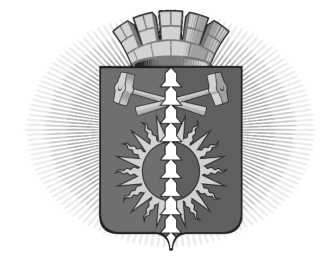 АДМИНИСТРАЦИЯ  ГОРОДСКОГО ОКРУГА ВЕРХНИЙ ТАГИЛПОСТАНОВЛЕНИЕг. Верхний ТагилО внесении изменений в Постановление Администрации городского округа Верхний Тагил от 29.11.2018 г. №805 «Об утверждении Перечня муниципальных программ городского округа Верхний Тагил, действующих с 2019-2025 годы»В целях совершенствования программно-целевого метода бюджетного планирования, в соответствии со статьей 179 «Бюджетного кодекса Российской Федерации» от, руководствуясь Уставом городского округа Верхний Тагил, Администрация городского округа Верхний ТагилПОСТАНОВЛЯЕТ:1. Внести изменения в Постановление Администрации городского округа Верхний Тагил от 29.11.2018 № 805 «Об утверждении Перечня муниципальных программ городского округа Верхний Тагил, действующих с 2019-2025 годы», изложив перечень муниципальных программ городского округа Верхний Тагил в новой редакции (прилагается).2. Настоящее постановление опубликовать на официальном сайте городского округа Верхний Тагил в сети Интернет (www.go-vtagil.ru).Глава городского округа                                                                   В.Г. КириченкоВерхний Тагил   	                             от  25.11.2019                                                                                                      № 794